СЛУЖБА СУДОВОЇ ОХОРОНИТериторіальне управління Служби судової охорониу Хмельницькій областіН А К А З26.06.2023	м. Хмельницький                                        № 157Про оголошення конкурсу на зайняття вакантних посад територіального управління Служби судової охорони у Хмельницькій областіВідповідно до частини другої статті 163 Закону України «Про судоустрій і статус суддів», зі змінами, Порядку проведення конкурсу для призначення на посади співробітників Служби судової охорони, затвердженого рішенням Вищої ради правосуддя від 30.10.2018 № 3308/0/15-18, зі змінами, наказу Служби судової охорони від 01.05.2023 № 101 «Про затвердження спеціальних кваліфікаційних вимог до кандидатів на посади співробітників територіальних управлінь Служби судової охорони»НАКАЗУЮ:Оголосити конкурс на зайняття вакантних посад територіального управління Служби судової охорони у Хмельницькій області (далі – Конкурс), який провести 10 липня 2023 року:головного спеціаліста (служби зв’язку, інформатизації та ТЗО) територіального управління Служби судової охорони у Хмельницькій області – 1 посада;контролера І категорії 1 відділення (м. Хмельницький) 2 взводу охорони (м. Хмельницький) 1 підрозділу охорони (м. Хмельницький) територіального управління Служби судової охорони у Хмельницькій області – 1 посада;контролера ІІ категорії 1 відділення (м. Хмельницький) 2 взводу охорони (м. Хмельницький) 1 підрозділу охорони (м. Хмельницький) територіального управління Служби судової охорони у Хмельницькій області – 1 посада;контролера ІІ категорії 2 відділення (м. Хмельницький) 2 взводу охорони (м. Хмельницький) 1 підрозділу охорони (м. Хмельницький) територіального управління Служби судової охорони у Хмельницькій області – 1 посада;контролера ІІ категорії відділення особистої безпеки суддів підрозділу особистої безпеки суддів – 1 посада.Затвердити Умови проведення конкурсу на вакантні посади, зазначені у пункті 1 цього наказу, які додаються.Інформацію щодо проведення конкурсу на зайняття вакантних посад співробітників територіального управління Служби судової охорони у Хмельницькій області розмістити на офіційному веб-сайті територіального управління Державної судової адміністрації України в Хмельницькій області та на веб-сайті Служби судової охорони (відповідальний – заступник начальника відділу по роботі з персоналом територіального управління Служби судової охорони у Хмельницькій області).Конкурс організувати відповідно до Порядку проведення конкурсу для призначення на посади співробітників Служби судової охорони, затвердженого рішенням Вищої ради правосуддя від 30.10.2018 № 3308/0/15-18, зі змінами.Перевірку рівня фізичної підготовленості кандидатів на посади провести відповідно до Тимчасової інструкції з фізичної підготовки Служби судової охорони, затвердженої наказом Служби судової охорони від 04.02.2021 № 57 (зі змінами) із забезпеченням належних санітарно-гігієнічних умов та в присутності працівників медичної служби (відповідальні: начальник служби з професійної підготовки та підвищення кваліфікації територіального управління Служби судової охорони у Хмельницькій області, начальник медичної служби територіального управління Служби судової охорони у Хмельницькій області).Конкурс провести з дотриманням вимог постанови Кабінету Міністрів України від 23 грудня 2022 року № 1423 «Про внесення змін до розпорядження Кабінету Міністрів України від 25 березня 2020 року № 338 і постанови Кабінету Міністрів України від 9 грудня 2020 року № 1236».Начальнику служби документального забезпечення та контролю територіального управління Служби судової охорони у Хмельницькій області довести цей наказ до членів Комісії для проведення конкурсу на зайняття вакантних посад співробітників територіального управління Служби судової охорони у Хмельницькій області.Контроль за виконанням цього наказу залишаю за собою.Начальник	полковник Служби судової охорони                    о/п	Сергій МЕЛЬНИК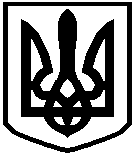 